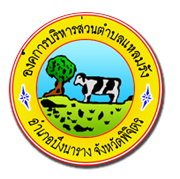 แผนพัฒนาท้องถิ่น  4  ปี(พ.ศ.  2561 – 2564)องค์การบริหารส่วนตำบลแหลมรังอำเภอบึงนาราง  จังหวัดพิจิตร คำนำด้วยพระราชบัญญัติกำหนดแผนและขั้นตอนกระจายอำนาจให้แก่องค์กรปกครองส่วนท้องถิ่น  พ.ศ.  2542  มาตรา  16  และมาตรา  17  บัญญัติให้องค์การบริหารส่วนตำบล มีอำนาจหน้าที่ในการจัดทำแผนพัฒนาท้องถิ่นของตนเอง  ภายใต้การกำกับตรวจสอบ  ดูแล  ของหน่วยงานรัฐ  และผ่านการมีส่วนร่วมของประชาชน  และระเบียบกระทรวงมหาดไทย  ว่าด้วยการจัดทาแผนพัฒนาขององค์กรปกครองส่วนท้องถิ่น  (ฉบับที่ ๒)  พ.ศ. ๒๕๕๙  กำหนดว่า  “แผนพัฒนา”  หมายความว่าแผนพัฒนาท้องถิ่นมีสี่ปีขององค์กรปกครองส่วนท้องถิ่น  โดยให้ความหมายของแผนพัฒนาท้องถิ่นมีสี่ปีไว้ดังนี้		แผนพัฒนาท้องถิ่นมีสี่ปี  หมายความว่า  แผนพัฒนาท้องถิ่นขององค์กรปกครองส่วนท้องถิ่น ที่กำหนดวิสัยทัศน์  ประเด็นยุทธศาสตร์  เป้าประสงค์  ตัวชี้วัด  ค่าเป้าหมาย  และกลยุทธ์  โดยสอดคล้องกับแผนพัฒนาจังหวัด  ยุทธศาสตร์การพัฒนาขององค์กรปกครองส่วนท้องถิ่นในเขตจังหวัด  แผนพัฒนาอำเภอ  แผนพัฒนาตำบล  แผนพัฒนาหมู่บ้านหรือแผนชุมชน  อันมีลักษณะเป็นการกำหนดรายละเอียดแผนงานโครงการพัฒนา  ที่จัดทำขึ้นสำหรับปีงบประมาณแต่ละปี  ซึ่งมีความต่อเนื่องและเป็นแผนก้าวหน้าและให้หมายความรวมถึงการเพิ่มเติมหรือเปลี่ยนแปลงแผนพัฒนาท้องถิ่นมีสี่ปี  องค์การบริหารส่วนตำบลแหลมรัง  ได้เล็งเห็นความจำเป็นและความสำคัญเกี่ยวกับการจัดทำแผนพัฒนาท้องถิ่นมีสี่ปี  จึงจัดทำแผนพัฒนาท้องถิ่นมีสี่ปี  (พ.ศ.๒๕๖๑ - ๒๕๖๔)  ขึ้น  ซึ่งถือปฏิบัติตามระเบียบกระทรวงมหาดไทย ว่าด้วยการจัดทำแผนพัฒนาขององค์กรปกครองส่วนท้องถิ่น 
(ฉบับที่ ๒) พ.ศ. ๒๕๕๙  โดยผ่านกระบวนการจัดทำประชาคมท้องถิ่น และสอดคล้องกับแผนพัฒนาจังหวัด  ยุทธศาสตร์การพัฒนาขององค์กรปกครองส่วนท้องถิ่นในเขตจังหวัด  แผนพัฒนาอำเภอ  แผนพัฒนาตำบล  แผนพัฒนาหมู่บ้านหรือแผนชุมชน  อันมีลักษณะเป็นการกำหนดรายละเอียดแผนงานโครงการพัฒนา  ที่จัดทำขึ้นสำหรับการจัดทำงบประมาณรายจ่ายประจำปี และพร้อมที่จะนำไปสู่การปฏิบัติและสามารถใช้ในการประสานแผนการพัฒนาท้องถิ่นได้อย่างมีประสิทธิภาพและประสิทธิผล ตามนโยบายที่คณะผู้บริหารหวังที่จะทำให้เกิดการพัฒนาในท้องถิ่น องค์การบริหารส่วนตำบลแหลมรัง จึงหวังเป็นอย่างยิ่งว่าแผนพัฒนาท้องถิ่น ๔ ปี 
(พ.ศ.๒๕๖๑ - ๒๕๖๔) ฉบับนี้  จะเป็นแนวทางในการพัฒนาองค์การบริหารส่วนตำบลที่มีประสิทธิภาพและตอบสนองความต้องการของประชาชนอย่างแท้จริงต่อไป องค์การบริหารส่วนตำบลแหลมรังสารบัญหน้าส่วนที่  1  สภาพทั่วไปและข้อมูลพื้นฐาน						          1 - 10ส่วนที่  2  สรุปผลการพัฒนาท้องถิ่นตามแผนพัฒนาท้องถิ่น  (พ.ศ.  2558 – 2560) 	        11 - 21ส่วนที่  3  ยุทธศาสตร์องค์กรปกครองส่วนท้องถิ่น					        22 – 55ส่วนที่  4  การนำแผนพัฒนาท้องถิ่นสี่ปีไปสู่การปฏิบัติ				        56 – 553ส่วนที่  5  การติดตามและประเมินผล						        554 - 555